         В соответствии с федеральными законами от 25 декабря 2008 г. N 273-ФЗ "О противодействии коррупции", от 3 декабря 2012 г. N 230-ФЗ "О контроле за соответствием расходов лиц, замещающих государственные должности, и иных лиц их доходам" и указами Президента Российской Федерации от 18 мая 2009 г. N 559 "О представлении гражданами, претендующими на замещение должностей федеральной государственной службы, и федеральными государственными служащими сведений о доходах, об имуществе и обязательствах имущественного характера" от 2 апреля 2013 г. N 310 "О мерах по реализации отдельных положений Федерального закона "О контроле за соответствием расходов лиц, замещающих государственные должности, и иных лиц их доходам" РЕШИЛО:         1. Утвердить прилагаемый Порядок представления сведений о доходах, расходах, об имуществе и обязательствах имущественного характера гражданами, претендующими на замещение муниципальных должностей на постоянной основе, лицами замещающими муниципальные должности на постоянной основе, в   сельском поселении Ташлинский сельсовет МР Гафурийский район РБ (далее – Порядок).2. Настоящее решение вступает в силу с момента его официального опубликования.Глава сельского поселения							У.М.Вазировд.Ташла№57-109/1зОт31.03.2017Приложениек решению Совета сельского поселения Ташлинский сельсовет МР Гафурийский район РБ                                                                                                            от«31» 03. 2017 г. №57-109/1 Порядок
 представления сведений о доходах, расходах, об имуществе и обязательствах имущественного характера гражданами, претендующими на замещение муниципальных должностей на постоянной основе, лицами замещающими муниципальные должности на постоянной основе, в   сельском поселении Ташлинский сельсовет МР Гафурийский район РБ1. Настоящий Порядок устанавливает процедуру представления гражданами, претендующими на замещение муниципальных должностей на постоянной  основе (далее – муниципальные должности), лицами, замещающими муниципальные должности, сведений о своих доходах, об имуществе и обязательствах имущественного характера и сведений о доходах, об имуществе и обязательствах имущественного характера своих супруги (супруга) и несовершеннолетних детей (далее - сведения о доходах), а также представления сведений о своих расходах, сведений о расходах своих супруги (супруга) и несовершеннолетних детей (далее - сведения о расходах).        2. Обязанность представлять сведения о доходах возлагается на:а) лиц, замещающих муниципальные должности по состоянию на 31 декабря отчетного годаб) граждан, претендующих на замещение муниципальных  должностей (далее - граждане).         3. Обязанность представлять сведения о расходах возлагается на граждан и  лиц, замещающих муниципальные должности.          4. Сведения о доходах и сведения о расходах представляются по форме справки, утвержденной Указом Президента Российской Федерации от 23 июня 2014 г. N 460 "Об утверждении формы справки о доходах, расходах, об имуществе и обязательствах имущественного характера и внесении изменений в некоторые акты Президента Российской Федерации" (Собрание законодательства Российской Федерации, 2014, N 26, ст. 3520) (далее - справка).         5. Сведения о доходах представляются:а) гражданами - при назначении на муниципальные должности;б) лицами, замещающими муниципальные должности - ежегодно, не позднее 30 апреля года, следующего за отчетным.         6. Гражданин при назначении на муниципальную должность  представляет:а) сведения о своих доходах, полученных от всех источников (включая доходы по прежнему месту работы или месту замещения выборной должности, пенсии, пособия, иные выплаты) за календарный год, предшествующий году подачи документов для замещения муниципальной должности,  а также сведения об имуществе, принадлежащем ему на праве собственности, и о своих обязательствах имущественного характера по состоянию на первое число месяца, предшествующего месяцу подачи документов для замещения муниципальной должности (на отчетную дату);б) сведения о доходах супруги (супруга) и несовершеннолетних детей, полученных от всех источников (включая заработную плату, пенсии, пособия, иные выплаты) за календарный год, предшествующий году подачи гражданином документов для замещения муниципальной должности,  а также сведения об имуществе, принадлежащем им на праве собственности, и об их обязательствах имущественного характера по состоянию на первое число месяца, предшествующего месяцу подачи гражданином документов для замещения муниципальной должности (на отчетную дату).          7. Лицо, замещающее муниципальную должность,  представляет ежегодно:а) сведения о своих доходах, полученных за отчетный период (с 1 января по 31 декабря) от всех источников (включая денежное содержание, пенсии, пособия, иные выплаты), а также сведения об имуществе, принадлежащем ему на праве собственности, и о своих обязательствах имущественного характера по состоянию на конец отчетного периода;б) сведения о доходах супруги (супруга) и несовершеннолетних детей, полученных за отчетный период (с 1 января по 31 декабря) от всех источников (включая заработную плату, пенсии, пособия, иные выплаты), а также сведения об имуществе, принадлежащем им на праве собственности, и об их обязательствах имущественного характера по состоянию на конец отчетного периода.          8. Сведения о расходах представляются лицами, замещающими муниципальные должности,  в случаях, установленных статьей 3 Федерального закона от 3 декабря 2012 г. N 230-ФЗ "О контроле за соответствием расходов лиц, замещающих государственные должности, и иных лиц их доходам". Если правовые основания для представления сведений о расходах отсутствуют, то соответствующий раздел справки не заполняется.        9. Лицо, замещающее муниципальную должность,  представляет ежегодно в сроки, установленные для представления сведений о доходах, сведения о расходах по каждой сделке по приобретению земельного участка, другого объекта недвижимости, транспортного средства, ценных бумаг, акций (долей участия, паев в уставных (складочных) капиталах организаций), совершенной им, его супругой (супругом) и (или) несовершеннолетними детьми в течение календарного года, предшествующего году представления сведений, если общая сумма таких сделок превышает общий доход лица, замещающего муниципальную должность,  и его супруги (супруга) за три последних года, предшествующих отчетному периоду, и об источниках получения средств, за счет которых совершены эти сделки.         10. В случае если граждане или лица, замещающие муниципальную должность,                                     обнаружили, что в представленных ими сведениях о доходах не отражены или не полностью отражены какие-либо сведения либо имеются ошибки, они вправе представить уточненные сведения.Уточненные сведения о доходах могут быть представлены:гражданами - в течение одного месяца со дня представления сведений о доходах при назначении на муниципальную  должность;лицами, замещающими муниципальную должность- в течение одного месяца после окончания срока, указанного в подпункте "б" пункта 5 настоящего Порядка.         11. В случае непредставления по объективным причинам лицами, замещающими муниципальную должность, сведений о доходах супруги (супруга) и несовершеннолетних детей данный факт подлежит рассмотрению на соответствующей комиссии, уполномоченной рассматривать вопросы, касающиеся соблюдения требований к служебному (должностному) поведению  лиц, замещающих муниципальные должности,  и                                урегулированию конфликта интересов.          12. Представляемые в соответствии с настоящим Порядком сведения о доходах, сведения о расходах являются сведениями конфиденциального характера, если федеральным законом они не отнесены к сведениям, составляющим государственную тайну.Об утверждении Порядка представления сведений о доходах, расходах, об имуществе и обязательствах имущественного характера   гражданами, претендующими на замещение муниципальных должностей на постоянной основе, лицами замещающими муниципальные должности на постоянной основе, в   сельском поселении Ташлинский сельсовет МР Гафурийский район РБ .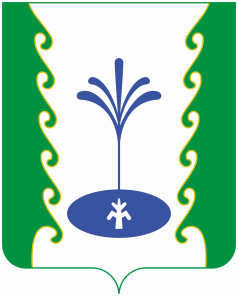 